ALLEGATO A) alla Deliberazione G.C. n° 48 del 07/09/2022PIANO DI TRASPORTO SCOLASTICO A.S. 2022/2023PERCORSO VIAGGIO MATTINAANDATAPARTENZA: ore 07:50 circa Zona PIP  Località Su Forreddu (1^ fermata). Località Sa Nassa (2^ fermata).Piazza Asilo (3^ fermata - punto di raccolta).Piazzale antistante la Scuola Primaria di Siamaggiore (4^ fermata - punto di raccolta ).Via Oristano 3 – Località Pardu Nou (5^ fermata).      Via Sant’ Antonio 3 - Località Pardu Nou (6^ fermata).Via Oristano  10 - Località  Pardu Nou (7^ fermata).   Via delle Mimose 9 - Località  Pardu Nou - (8^ fermata).  Via delle Mimose 10 - Località  Pardu Nou (9^ fermata). Ore 08:27 ARRIVO Scuola Secondaria di I° grado di Solarussa (10^ fermata).Ore 08:29 ARRIVO Scuola Primaria di Solarussa (11^ fermata).Ore 08:30 ARRIVO Scuola dell’ Infanzia di Solarussa (12^ fermata).Via delle Mimose 10  - Località  Pardu Nou (13^ fermata).Via delle Rose 5C -  Località Pardu Nou (14^ fermata).Ore 08:45 circa ARRIVO Scuola dell’ infanzia paritaria di Siamaggiore. RITORNO PARTENZA: ore 13:30 Scuola Primaria di Solarussa (1^ fermata).Scuola Secondaria di I° grado di Solarussa (2^ fermata).Piazzale antistante la Scuola Primaria di Siamaggiore (3^ fermata - punto di raccolta ).Piazza Asilo (4^ fermata - punto di raccolta).Zona PIP  Località Su Forreddu (5^ fermata).Via Oristano 3 – Località Pardu Nou (6^ fermata).      Via Sant’ Antonio 3 - Località Pardu Nou (7^ fermata).Via Oristano  10 - Località  Pardu Nou (8^ fermata).   Via delle Mimose 9 - Località  Pardu Nou - (9^ fermata).  ARRIVO: ore 14:15 circa - Via delle Mimose 10 - Località  Pardu Nou (10^ fermata). PERCORSO VIAGGIO RIENTRO POMERIDIANO                 ALUNNI SCUOLA DELL’ INFANZIA PARTENZA: ore 15:30 Scuola dell’ Infanzia Solarussa (1^ fermata).Piazza Asilo (2^ fermata - punto di raccolta).Località Sa Nassa (3^ fermata).Scuola dell’ infanzia paritaria di Siamaggiore (4^ fermata).Via delle Rose 5C -  Località Pardu Nou (6^ fermata).Via delle Mimose 10  - Località  Pardu Nou (7^ fermata).Fine percorso ore 16:00.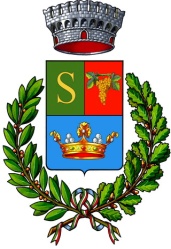   COMUNE DI SIAMAGGIORE(Provincia di Oristano)Via San Costantino n° 209070 SIAMAGGIORE (OR)servizi.sociali@comune.siamaggiore.or.itTel. 0783-34411/3441207 Fax 0783-3441220